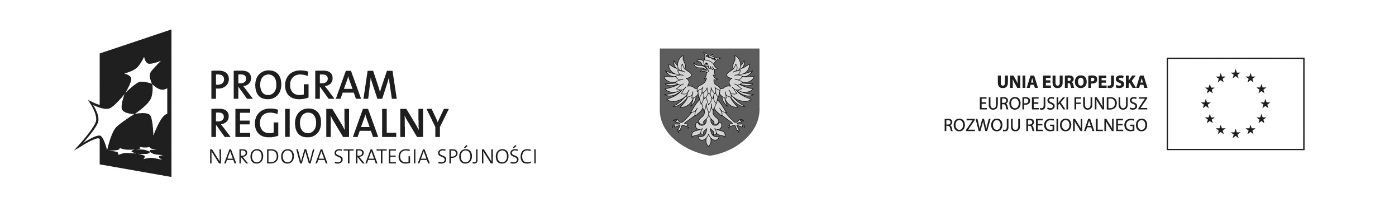 OGŁOSZENIE O NABORZE NA STANOWISKO PRACYDyrektor Ośrodka Pomocy Społecznej w Nysieogłasza otwarty i konkurencyjny nabór na wolne stanowisko pracyw Ośrodku Pomocy Społecznej w Nysie, ul. K.E.N. 1 A PSYCHOLOG.............................................................................................................nazwa stanowiska pracyw ramach projektu „ Adaptacja budynku przy Gimnazjum Nr 2 w Nysie na potrzeby Ośrodka Pomocy Społeczne     i Inkubatora Organizacji Społecznych”Wymagania niezbędne:1) obywatelstwo polskie lub obywatelstwo państwa członkowskiego Unii Europejskiej lub innego państwa, którego obywatelom, na podstawie umów międzynarodowych lub przepisów prawa wspólnotowego, przysługuje prawo podjęcia zatrudnienia na terytorium Rzeczypospolitej Polskiej,2)wykształcenie wyższe na kierunku: psychologia – prawo wykonywania zawodu psychologa                                              w rozumieniu ustawy z dnia 8 czerwca 2001r. o zawodzie psychologa i samorządzie zawodowym psychologów;3) posiadanie pełnej zdolności do czynności prawnych i korzystania z pełni praw publicznych,4)brak skazania prawomocnym wyrokiem sądu za umyślne przestępstwo ścigane
z oskarżenia publicznego lub umyślne przestępstwo skarbowe,5) posiadanie nieposzlakowanej opinii.Wymagania dodatkowe:predyspozycje osobowościowe: odpowiedzialność, komunikatywność, staranność, cierpliwość, samodzielność, kreatywność, dobra organizacja pracy, zdolność do samodzielnej pracy w warunkach stresu, umiejętność współpracy.Zakres zadań wykonywanych na stanowisku:Zakres zadań na stanowisku psychologa jest określony zgodnie z ustawą z dnia 8 czerwca 2001r.                                       o zawodzie psychologa i samorządzie zawodowym psychologów (Dz. U. z 2001 r. Nr 73, poz. 763, ze zm.), wykonywany jest w pełnym wymiarze czasu pracy,  ramach  zadaniowego systemu czasu pracy:a) wstępna diagnoza, ocena psychologiczna,b) opiniowanie i orzekanie w sprawach wymagających stanowiska psychologa,c) prowadzenie zajęć psychoedukacyjnych,d) działania interwencyjno - wspierające i udzielanie pomocy psychologicznej,e) współpraca z pracownikami socjalnymi, asystentami rodzinnymi, kierownikiemi wychowawcami świetlicy środowiskowej, zespołem Interdyscyplinarnym i grupami roboczymi ds. przemocy oraz członkami Gminnej Komisji Rozwiązywania Problemów Alkoholowych, oraz wyodrębnionymi w Ośrodku komórkami organizacyjnymi,f) prowadzenie doradztwa psychologicznego dla rodzin korzystających z pomocy Ośrodka,g) prowadzenie dokumentacji dot. klientów OPS zgodnie z obowiązującymi aktami prawnymi,h) przedkładanie z-cy dyrektora  sprawozdań z działalności i efektów pracy,i) udzielanie pomocy psychologicznej rodzinom, w których występuje przemoc,j) prowadzenie zajęć grupowych oraz indywidualnych w ramach działalności KIS,Informacja o warunkach pracy na danym stanowisku:a) praca wykonywana w pełnym  wymiarze czasu pracy , w ramach  zadaniowego systemu czasu pracy,b) miejsce pracy: budynek piętrowy, konieczność poruszania się po kondygnacjach budynku – możliwość korzystania z windy, budynek dostosowany do potrzeb osób niepełnosprawnych,c) praca związana z kontaktami z podopiecznymi Ośrodka Pomocy Społecznej w Nysie, zarówno w budynku Ośrodka, jak i w środowisku,d) praca przy komputerze, urządzeniach biurowych.Informacja o wskaźniku zatrudnienia osób niepełnosprawnych:W miesiącu poprzedzającym datę upublicznienia niniejszego ogłoszenia wskaźnik zatrudnienia osób niepełnosprawnych w Ośrodku Pomocy Społecznej w Nysie w rozumieniu przepisów o rehabilitacji zawodowej              i społecznej oraz zatrudnianiu osób niepełnosprawnych, przekroczył 6%.Wymagane dokumenty i oświadczenia:a) list motywacyjny,b) życiorys (C.V.) z przebiegiem nauki i pracy zawodowej,c) kopie dokumentów potwierdzających wykształcenie,d) kopie dotychczasowych świadectw pracy lub innych dokumentów potwierdzających doświadczenie zawodowe (kopie świadectw pracy, referencji, opinii, zaświadczeńo odbytych kursach, szkoleniach),e) kopie dyplomów potwierdzających wykształcenie,f) oświadczenie o posiadaniu pełnej zdolności do czynności prawnych orazo korzystaniu z pełni praw publicznych,g) oświadczenie o braku skazania prawomocnym wyrokiem sądu za umyślne przestępstwo ścigane                                 z oskarżenia publicznego lub umyślne przestępstwo skarbowe,h) kwestionariusz osobowy.Druk kwestionariusza osobowego dostępny jest na stronie internetowej OPS w Nysie oraz
w sekretariacie Ośrodka Pomocy Społecznej w Nysie, ul. K.E.N. 1A, pokój 39.Dokumenty należy składać osobiście lub za pośrednictwem poczty (decyduje data wpływu do Ośrodka Pomocy Społecznej w Nysie) do dnia 02.04.2015r. do godziny 15.00 w siedzibie OPS w Nysie przy  ul. K.E.N 1A, pokój nr 39, (sekretariat) w zamkniętej kopercie z dopiskiem „Dotyczy naboru na stanowisko: psycholog w Ośrodku Pomocy Społecznej w Nysie. Dokumenty, które wpłyną po upływie wyżej określonego terminu lub będą niekompletne, nie będą rozpatrywane.Osoby zakwalifikowane do dalszego etapu naboru (spełniający wymagania formalne) zostaną powiadomione telefonicznie, pocztą elektroniczną lub listownie o terminie rozmowy kwalifikacyjnej.Informacja o wyniku naboru będzie umieszczona na stronie internetowej BIP Urzędu Miejskiego w Nysie oraz na tablicy informacyjnej w Ośrodku Pomocy Społecznej w Nysie,
ul. K.E.N. 1A.Informacja o wynikach naboru zawiera imiona i nazwiska kandydatów w rozumieniu przepisów Kodeksu Cywilnego.Wymagane dokumenty aplikacyjne: list motywacyjny, CV (z uwzględnieniem dokładnego przebiegu kariery zawodowej), kwestionariusz osobowy powinny być opatrzone klauzulą:
"Wyrażam zgodę na przetwarzanie moich danych osobowych zawartych w ofercie dla potrzeb niezbędnych do realizacji procesu rekrutacji zgodnie z ustawą z dnia 29 sierpnia 1997 r. o ochronie danych osobowych (Dz. U. z 2014r., poz. 1182) oraz ustawą z dnia 21 listopada 2008r.                                        o pracownikach samorządowych (Dz. U. z 2014r., poz.1202).Dyrektor
Ośrodka Pomocy Społecznej w NysieJolanta Cymbalista 
Nysa, 23.03.2015r.